Maths: To solve problems involving multiplicationLook carefully at these calculations. Molly thinks that she has got a little muddled up with some of these calculations. Can you check her calculations by working each one out yourself? Try to explain any mistakes that she has made.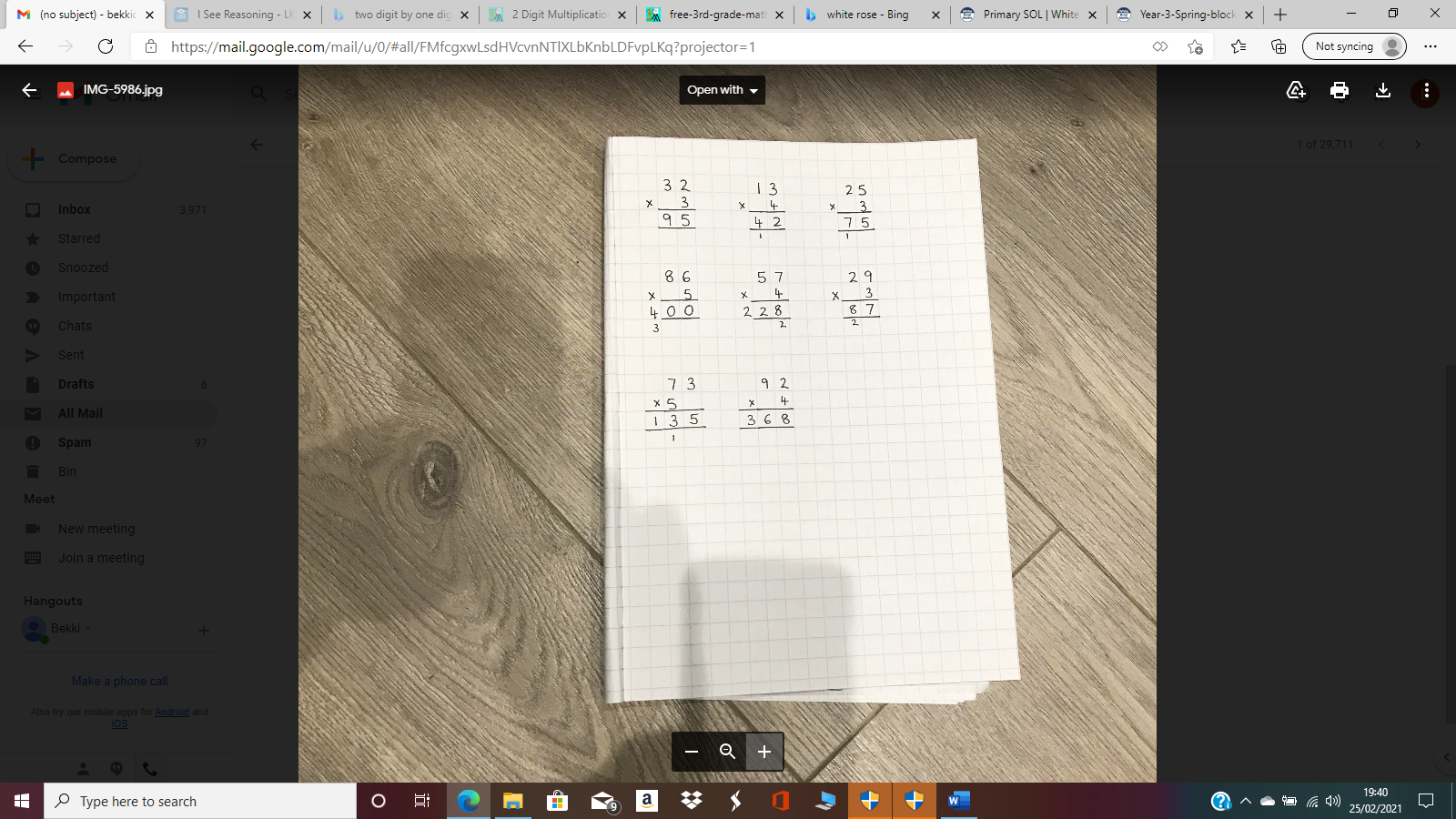 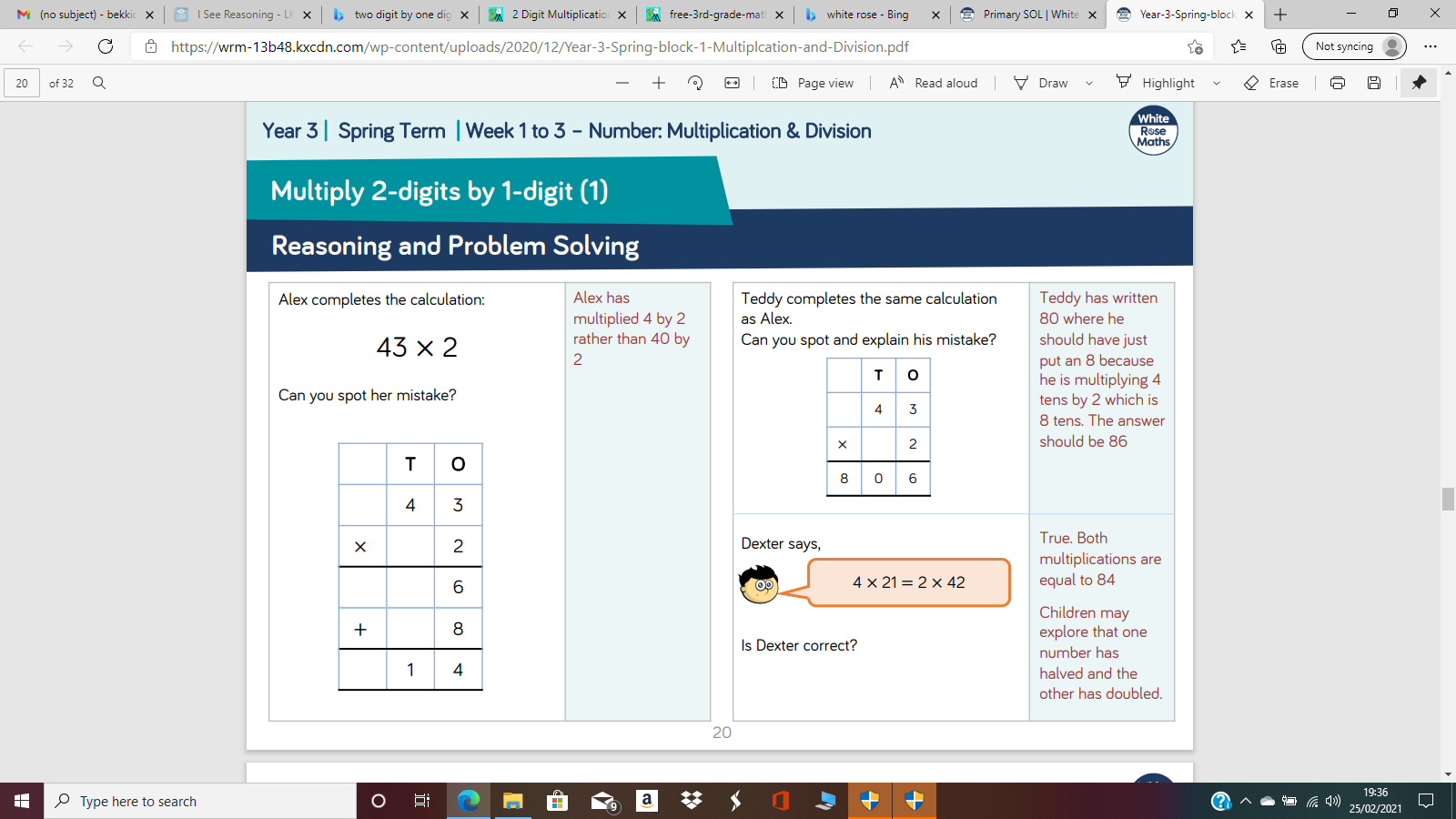 